AMAÇ: İlaç ve tıbbi sarf malzemenin usulüne uygun olarak imhasını sağlamaktır.KAPSAM: Merkezimizde miadı dolan veya bozulan ilaç ve tıbbi malzemenin imhası, ilaçların kırılması ve kaybolması durumunda ve yarım kalan dozların imhasında yapılacak işlemleri kapsar.  SORUMLULAR  Merkez  Yönetimi  Taşınır Kayıt ve Kontrol Yetkilileri  Hekim, Hemşire ve diğer tüm sağlık personelleri  KISALTMALAR  4.1- HBYS: Hastane Bilgi Yönetimi Sistemi  UYGULAMALAR 5.1 İLAÇLARIN KIRILMASI VE KAYBOLMASI DURUMUNDA YAPILACAKLAR           5.1.1 İlacın Medikal Depoda Kırılması ve Kaybolması Durumunda Yapılacak İşlemler:          Medikal depoda bulunan ilaçların kırılması veya kaybolması durumunda ‘İlaç ve Tibbi Sarf Malzeme Fire ve Zayi Formu’ doldurularak Medikal Depo Sorumlusu tarafından imzalanır.  İmzalanan forma istinaden HBYS üzerinden Kullanılamaz Hale Gelme/Yok Olma çıkış türü seçilerek ilacın kayıtlardan düşmesi sağlanır. Kayıttan Düşme Teklif ve Onay Tutanağı hazırlanır ve imzalar tamamlandıktan sonra muhasebeleşmesi için gerekli işlemler yapılır.  İlacın Taşınması Sırasında veya Birimlerde Kırılması ve Kaybolması Durumunda Yapılacaklar.              Taşınma sırasında veya kliniklerde ilaçların kırılması veya kaybolması durumunda ‘İlaç ve Tibbi Sarf Malzeme Fire ve Zayi Formu’ iki nüsha olarak doldurularak Klinik Sorumlu Hemşiresi, Ana Bilim Dalı Başkanı ve bir nüshası eczaneye/ilaç depoya gönderilir.   5.1.3 Çevre ve Çalışan Sağlığına Zararlı Olabilecek İlaçların Kırılması Durumunda Yapılacak İşlemler              Kırıldığı ve bulaştığı durumlarda çevre ve insan sağlığına zarar verebilecek sitotoksik vb. ilaçlar belirlenir. Bu ilaçların kırılması halinde en uygun temizleme ve imha basamakları tespit edilip, hastane çalışanlarına toksik etki oluşturması önlenecek şekilde ortamdan uzaklaştırılması sağlanır.  İLAÇ VE TIBBİ MALZEMELERİN İMHASI Miadı dolan veya bozulan ilaç ve tıbbi sarf malzeme tespit edilir. İmhası gereken ilaç ve tıbbi malzemenin listesi hazırlanır.  İlaç ve Malzeme İmha Formu’na, ilaç ve tıbbi sarf malzemenin adı, kaç adetinin imhaya gönderildiği ve imha nedeni yazılır. İlaç ve Malzeme İmha  Formu’nu Merkez Müdürü, Hastane Müdürü, Taşınır Kayıt ve Kontrol Yetkilileri imzalar.  Genel Açıklamalar 1. İlaç ve tıbbı sarf malzemenin atık yönetimine uygun şekilde imhası sağlanır.2. İlaçların konta mine olmamış dış ambalajları ve prospektüsleri ayrılarak geri dönüşüm kutularına atılır. 3. Etiketinde yanıcı ve patlayıcı ibaresi olan ve birbiriyle karıştığı takdirde etkileşim göstererek, çalışan sağlığına zarar verebilecek tehlikeli kimyasallar içeren yarım doz ilaçlar karıştırılmadan ayrı atık kutularında kapalı olarak muhafaza edilir. 4. Teslim edilen atık miktarı kayıt altına alınır. 6. İLGİLİ DOKÜMANLAR    İlaç ve Tibbi Sarf Malzeme Fire ve Zayi Formu    İlaç ve Malzeme İmha  Formu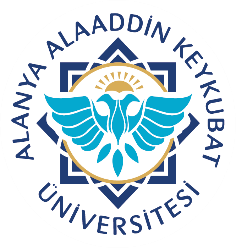 Alanya Alaaddin Keykubat ÜniversitesiDiş Hekimliği Uygulama ve Araştırma Merkeziİlaç ve Tıbbi Sarf  Malzeme İmha TalimatıDoküman No. SİY.TL.05Alanya Alaaddin Keykubat ÜniversitesiDiş Hekimliği Uygulama ve Araştırma Merkeziİlaç ve Tıbbi Sarf  Malzeme İmha TalimatıYayın Tarihi 03.03.2023Alanya Alaaddin Keykubat ÜniversitesiDiş Hekimliği Uygulama ve Araştırma Merkeziİlaç ve Tıbbi Sarf  Malzeme İmha TalimatıRevizyon TarihiAlanya Alaaddin Keykubat ÜniversitesiDiş Hekimliği Uygulama ve Araştırma Merkeziİlaç ve Tıbbi Sarf  Malzeme İmha TalimatıRevizyon No.00Alanya Alaaddin Keykubat ÜniversitesiDiş Hekimliği Uygulama ve Araştırma Merkeziİlaç ve Tıbbi Sarf  Malzeme İmha TalimatıSayfa No.1/2Alanya Alaaddin Keykubat ÜniversitesiDiş Hekimliği Uygulama ve Araştırma Merkeziİlaç ve Tıbbi Sarf Malzeme İmha TalimatıDoküman No. SİY.TL.05Alanya Alaaddin Keykubat ÜniversitesiDiş Hekimliği Uygulama ve Araştırma Merkeziİlaç ve Tıbbi Sarf Malzeme İmha TalimatıYayın Tarihi 03.03.2023Alanya Alaaddin Keykubat ÜniversitesiDiş Hekimliği Uygulama ve Araştırma Merkeziİlaç ve Tıbbi Sarf Malzeme İmha TalimatıRevizyon TarihiAlanya Alaaddin Keykubat ÜniversitesiDiş Hekimliği Uygulama ve Araştırma Merkeziİlaç ve Tıbbi Sarf Malzeme İmha TalimatıRevizyon No.00Alanya Alaaddin Keykubat ÜniversitesiDiş Hekimliği Uygulama ve Araştırma Merkeziİlaç ve Tıbbi Sarf Malzeme İmha TalimatıSayfa No.2/2